АНАЛИЗ ЭЛЕКТРОМАГНИТНЫХ ПРОЦЕССОВ В ЭЛЕКТРИЧЕСКИХ ЦЕПЯХ ВО ВРЕМЕННОЙ ОБЛАСТИОпределить значения всех токов и напряжений, а также их производных для моментов времени t=0- , 0+, ∞. Результаты расчёта занести в таблицу.Таблица 1 Определить законы изменения во времени токов и напряжений, указанных на схеме стрелками. Построить временные зависимости рассчитанных токов и напряжений.Определить длительность (время) переходного процесса.Примечание к задаче 1.В соответствии с ГОСТ на схемах указано начальное положение ключа.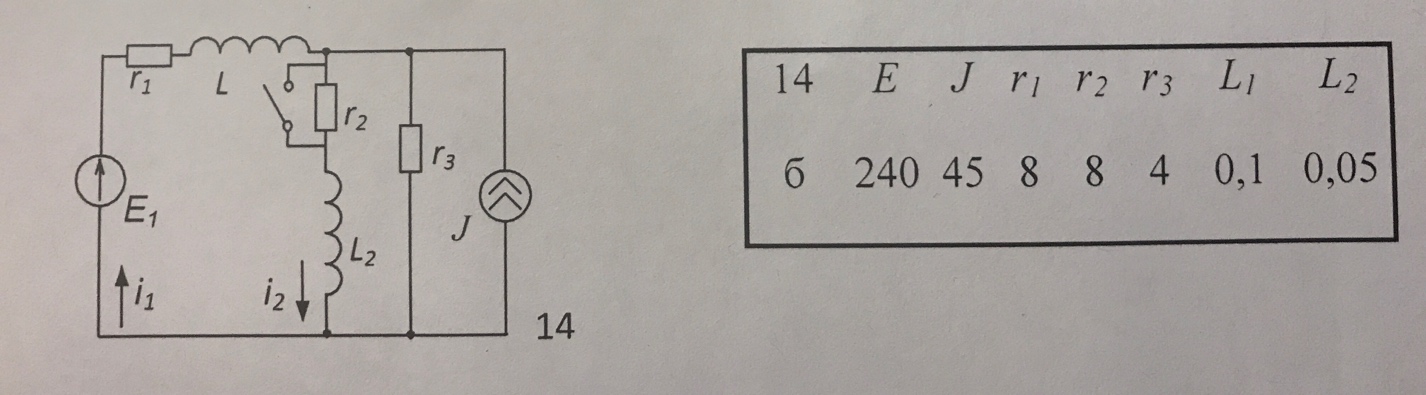    i,utiLdiL  /dtuCduC /dt0-0+  ∞